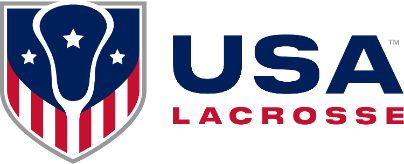 Youth Game Timer Responsibilities Youth officials: Be prepared to time the game (wear sports watch on the field) Timer Duties:Find out the length of halftime from the officials prior to the start of the game. Time of quarters is determined by age and may be subject to state or league differences:. The following are recommendationsU14 		Four, 12-minute running halvesU12 		Four, 10-minute running halves.  U10 		Four, 8-minute running halves. 5-minute halftimeU8		Four, 8-minute running halves. 4-minute halftimeStop the clock on the official’s whistle plus arm signal for timeout.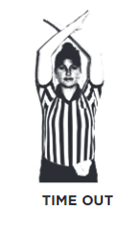 Start the clock on the whistle for the first draw each quarter and any overtime period.Start the clock on the whistle after a timeout.Notify the table-side official when there are 2 minutes remaining in each half of the game(Quarter 2 and Quarter 4).Indicate to the table-side official when there are 30 seconds remaining in each half.Count the last 10 seconds of each half out loud to the official – including “zero”.Keep track of time for cards Issued during game:Yellow cards     2 minutes of elapsed playing time (time outs, halftime doesn’t count)Red cards         4 minutes of elapsed playing time